Name:__________________________________ Date:_______________ Per._______ U4 CWK # 4                    Finding Slope from Two Points  Calculate the slope of the following graphs:Graph the following pairs of points. Use the graph to determine the slope.Find the rise and run and slope of each line shown below.  You will have to think of a way to use the coordinate points to find the rise and run.Graphing points can be time-consuming. Develop a procedure for calculating the slope without graphing each point. Discuss and compare your method for calculating slope without using right triangles on a graph with someone else.Now discuss this formula: slope = m =                       What does it mean? How does it work? 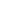 Fill in the missing information in the problems below. Use the empty box to calculate slope using the formula, . The first one has been done for you.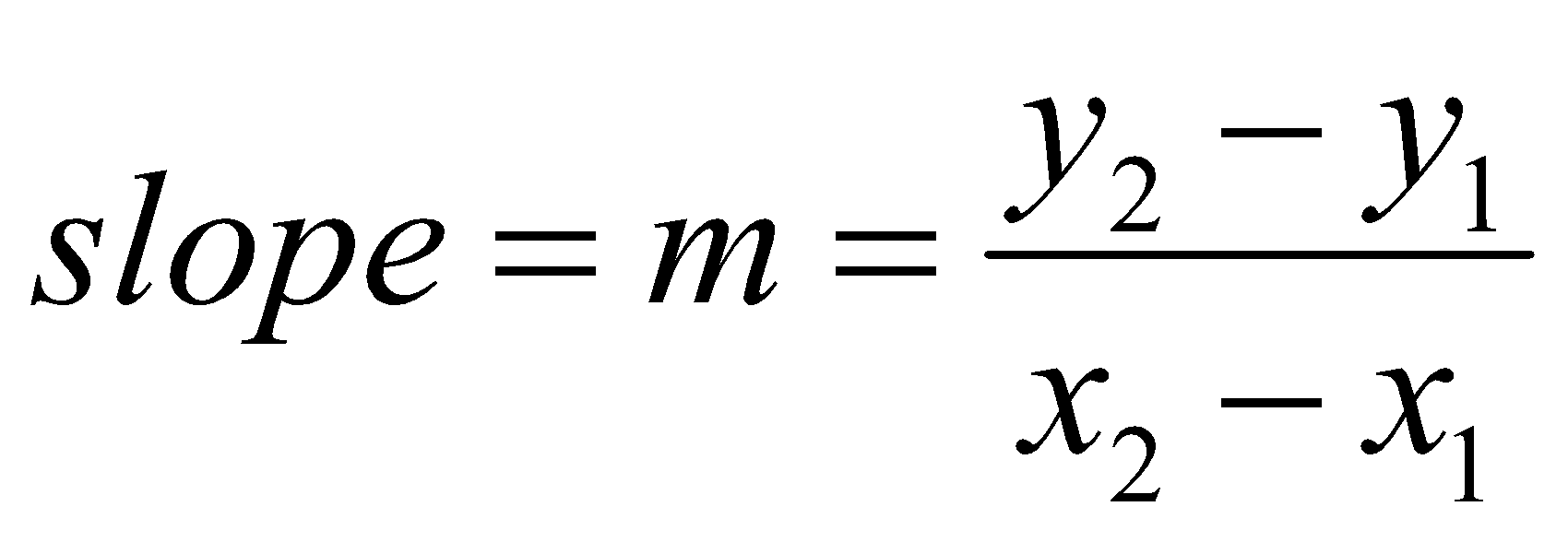 Now that we have worked on graphing points and finding slopes, what do you think might be a common misunderstanding between graphing a point and finding or using the slope of a line?Write down your thoughts:            IMPORTANT: This is the biggest misconception you will have ALL year!!                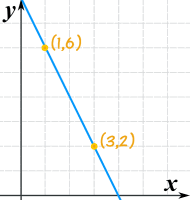 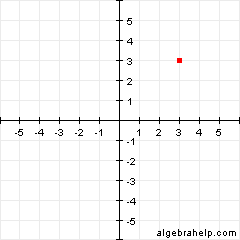 Graphing a point:                                            Finding or using slope:Move x spaces first,                                      Count y spaces first,     then move y spaces.                                       then count x spaces.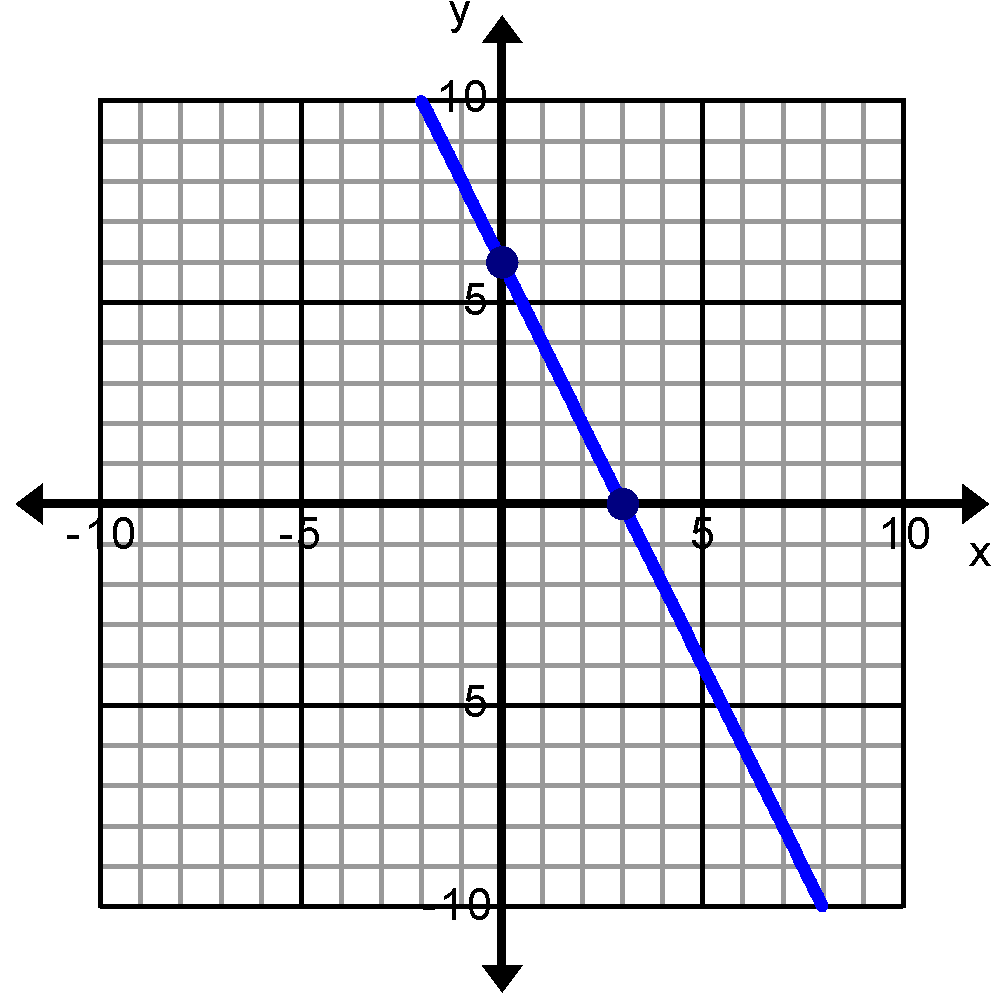 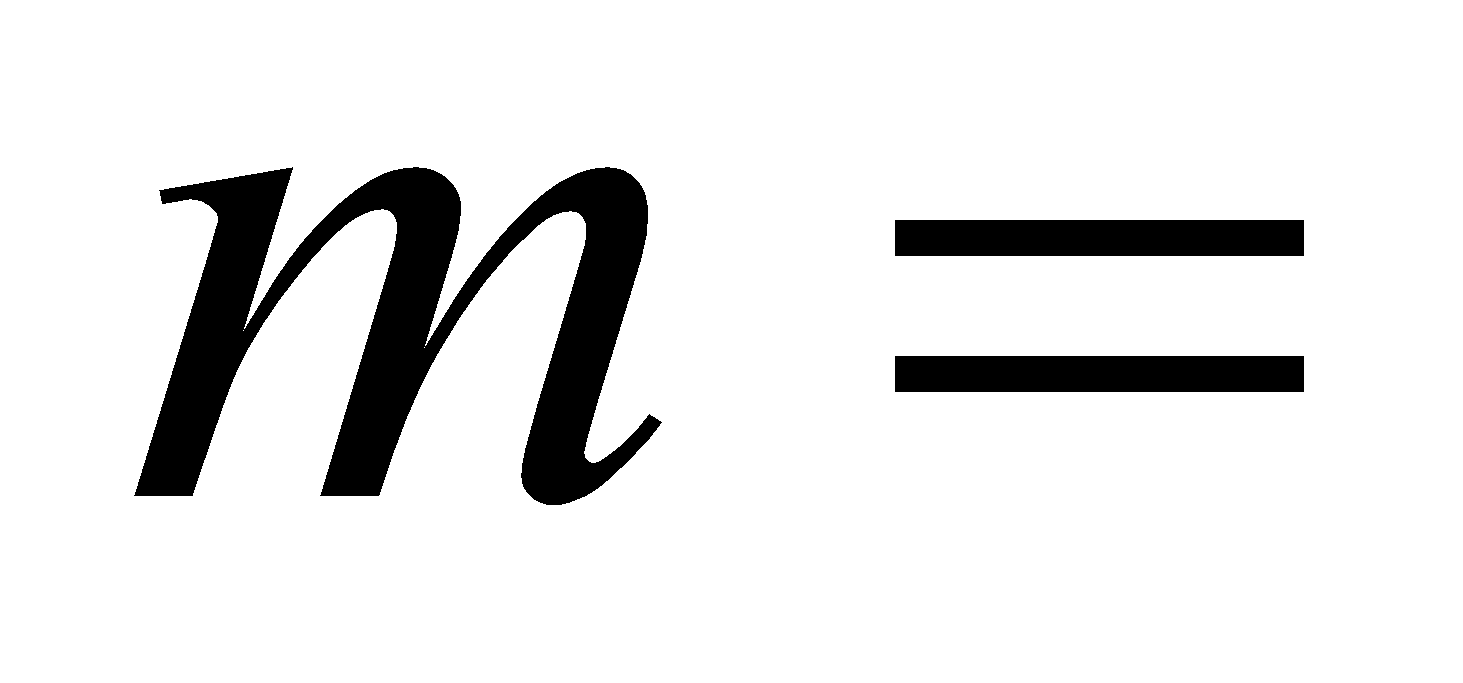 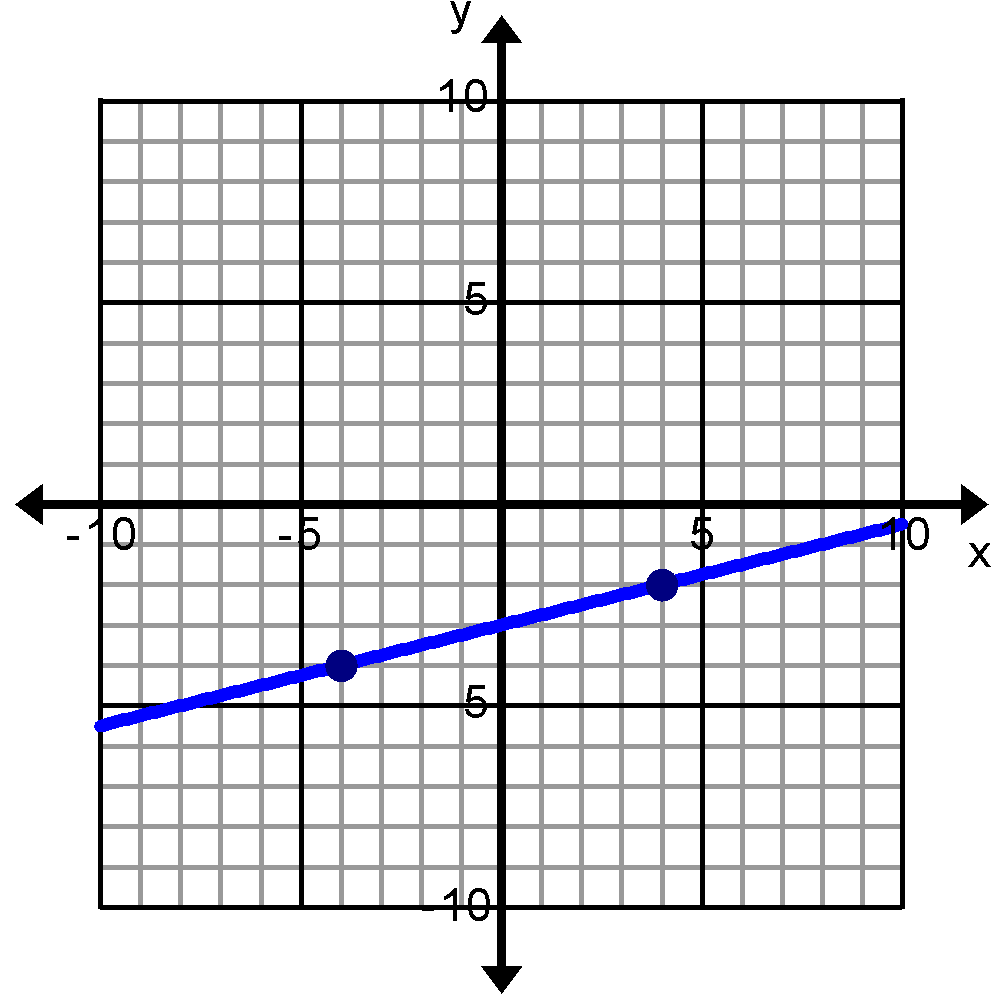 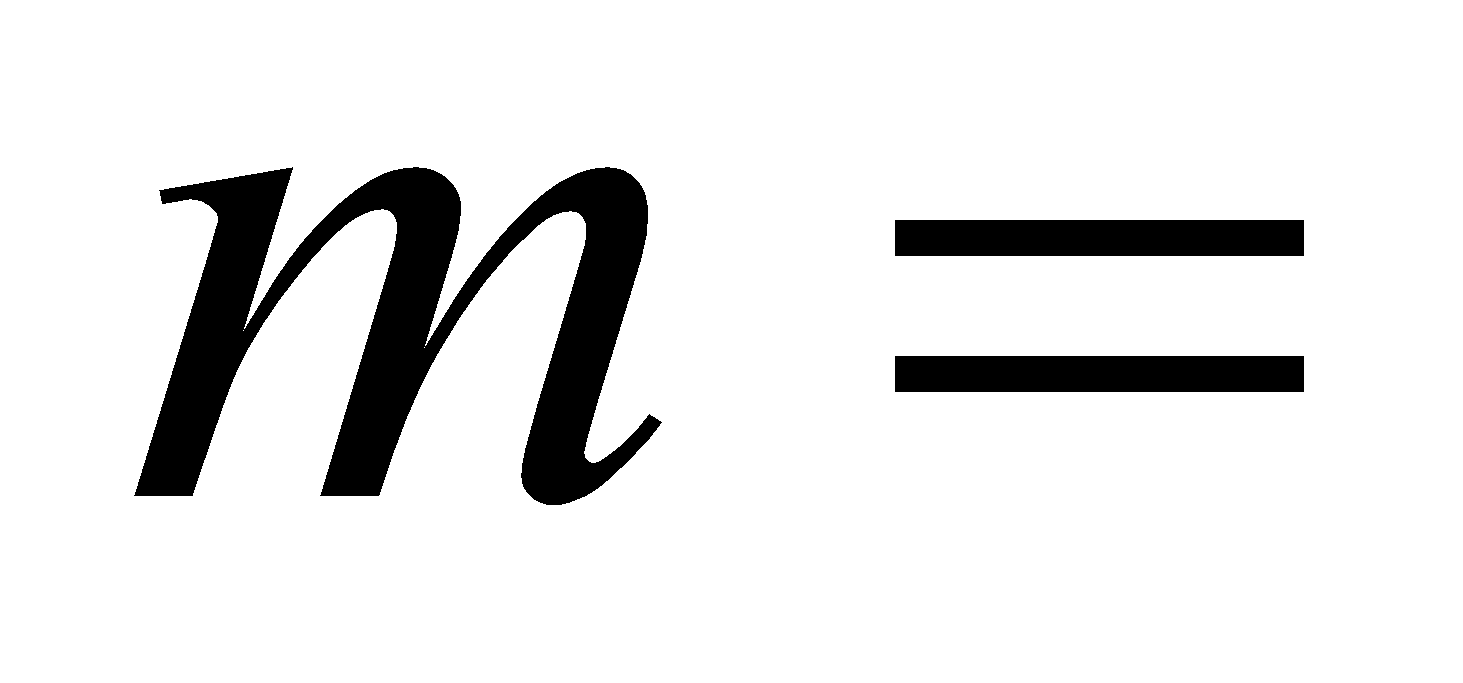 points: (4, 3) and (0, 1)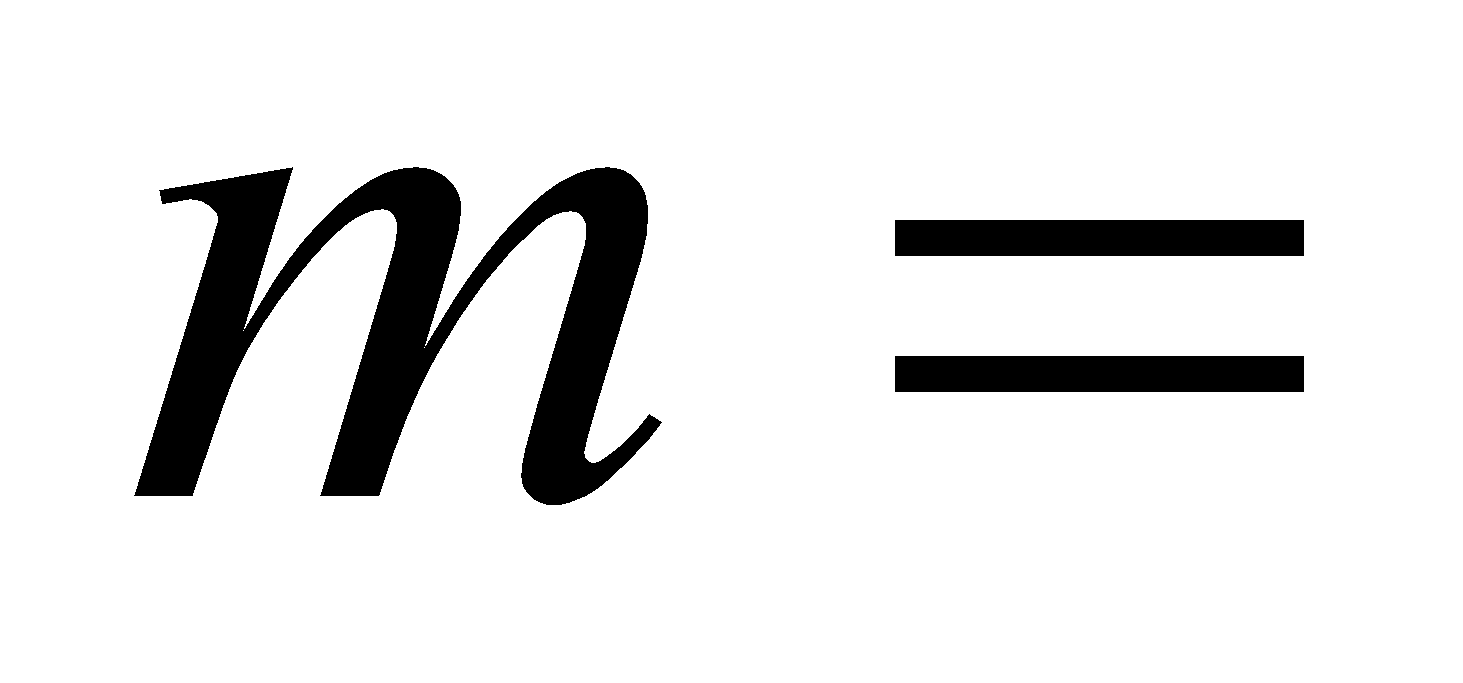 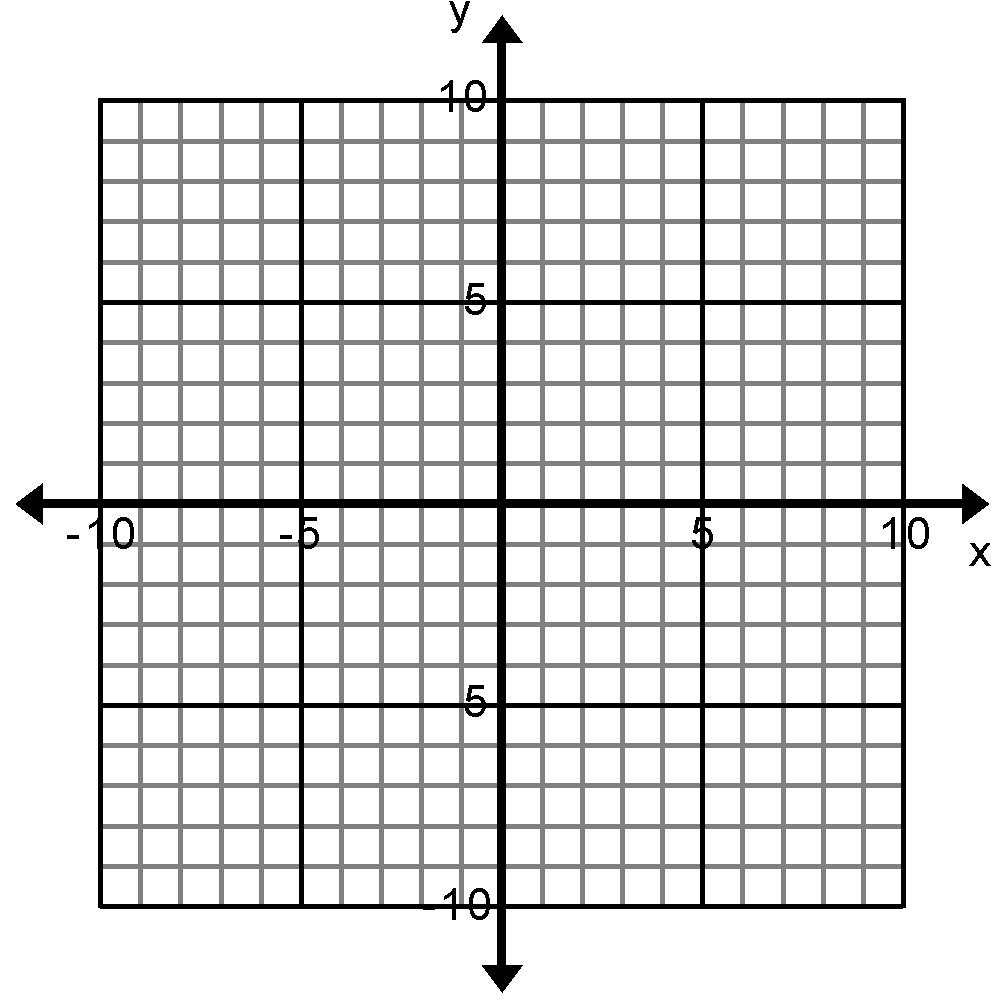 points: (1, 4) and (-2, 6)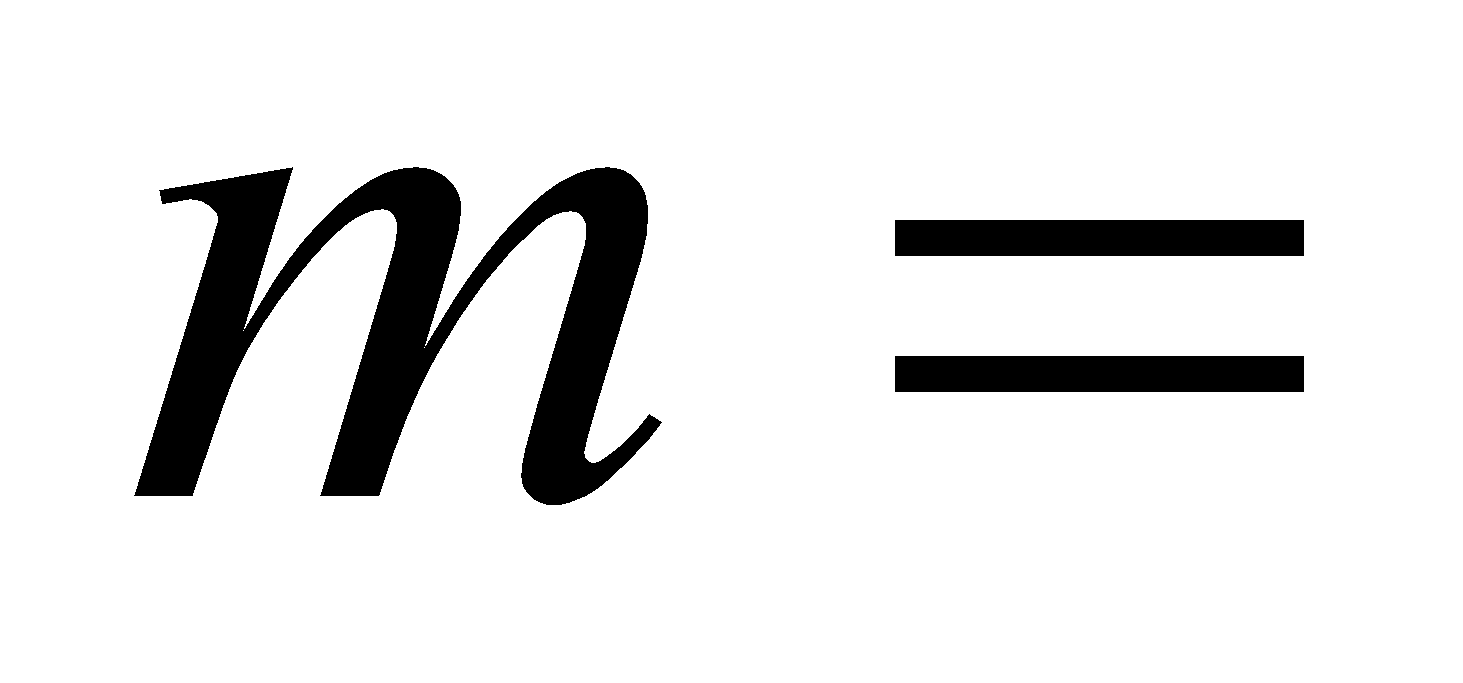 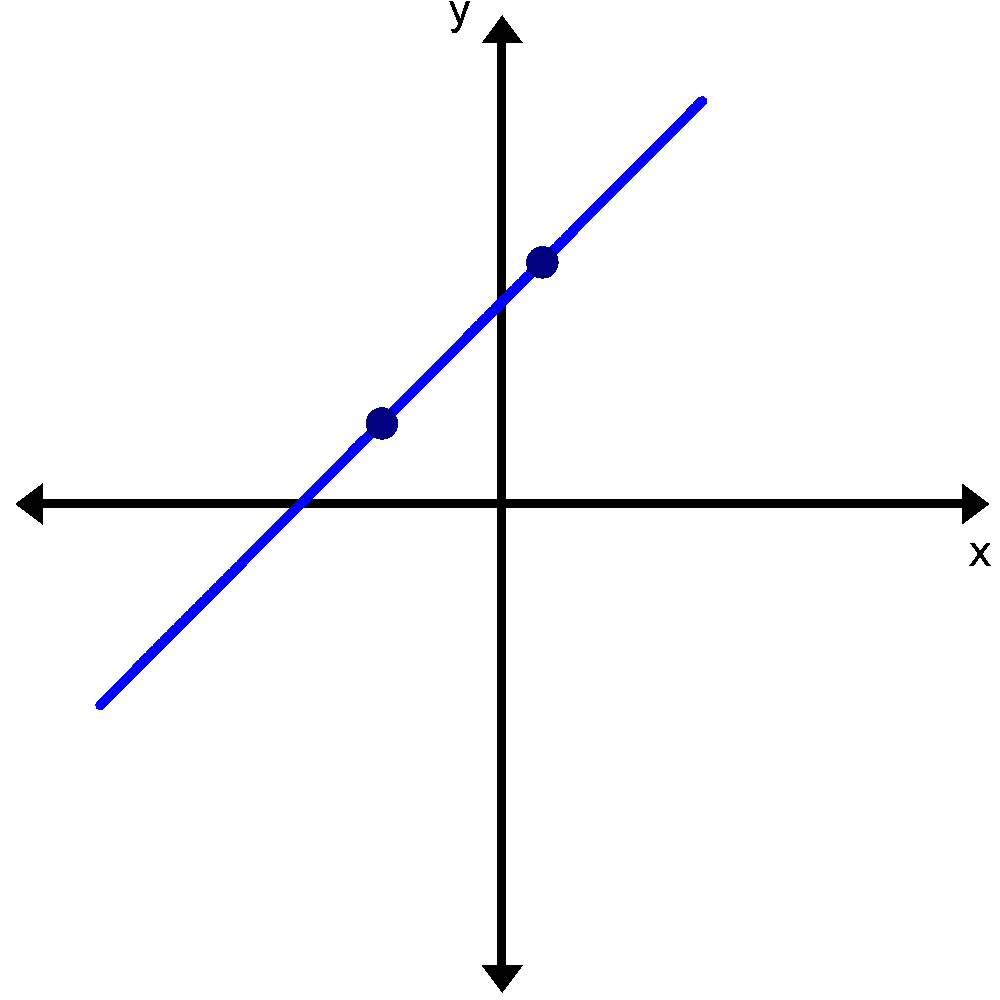 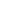 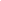 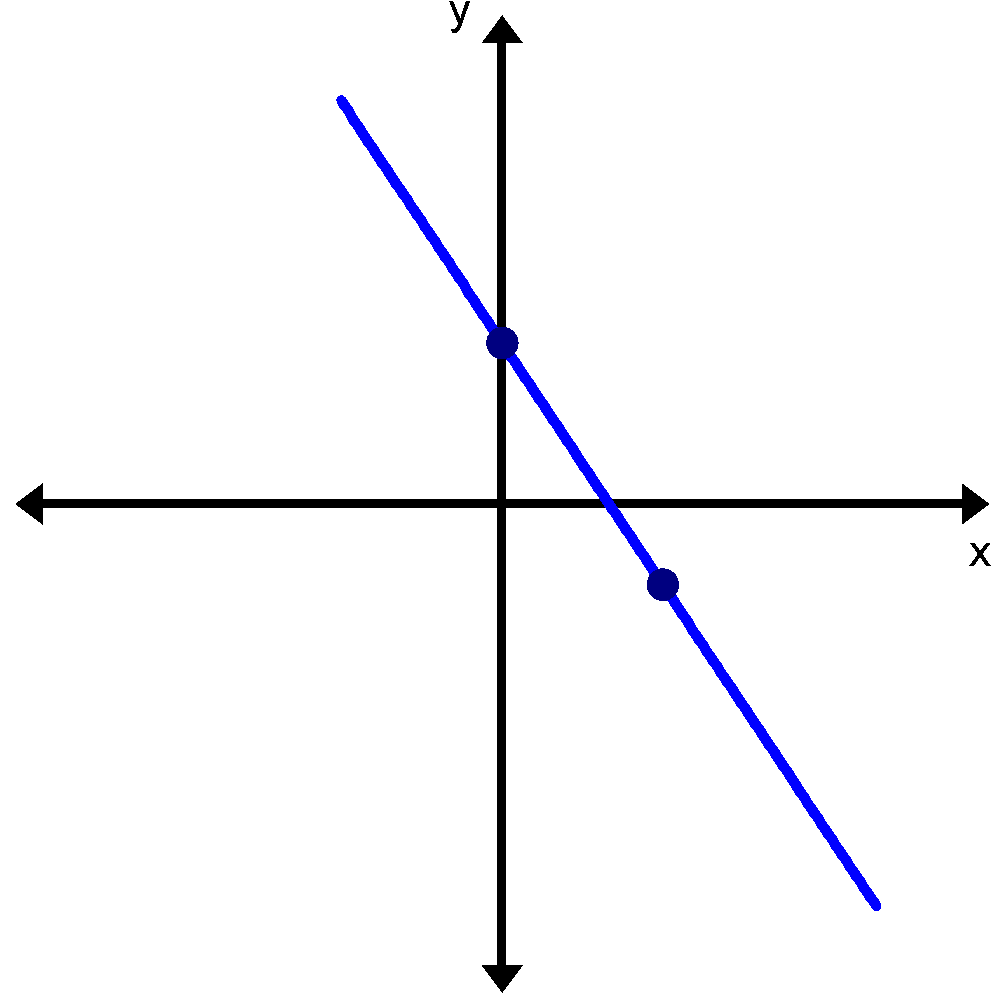 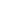 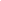 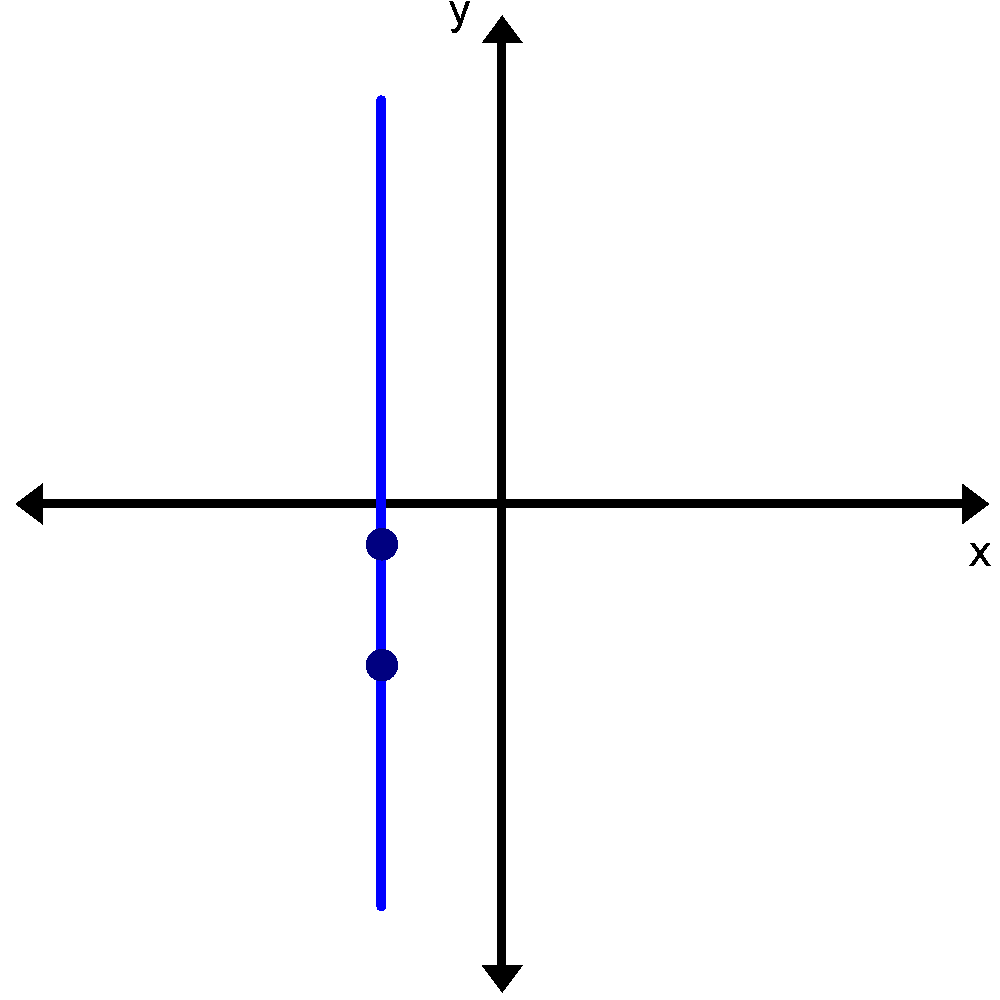 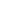 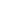 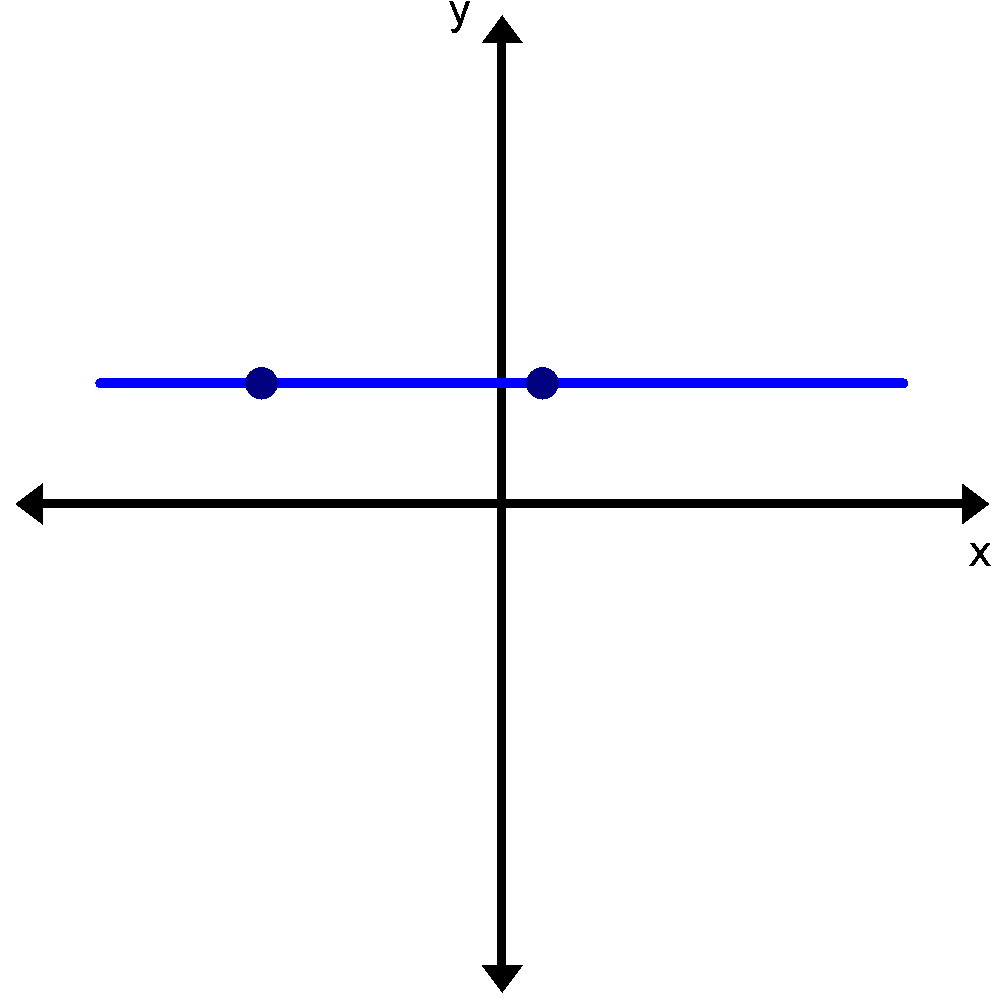 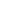 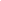 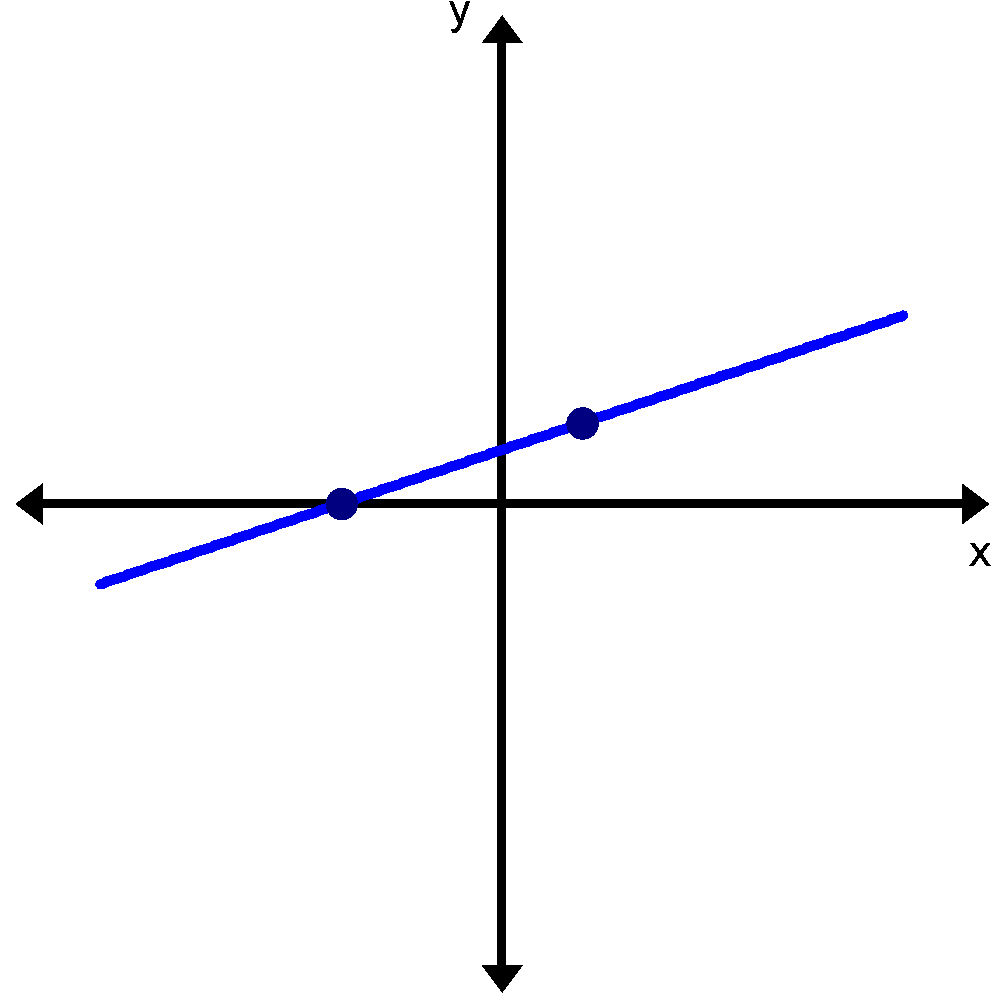 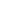 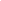 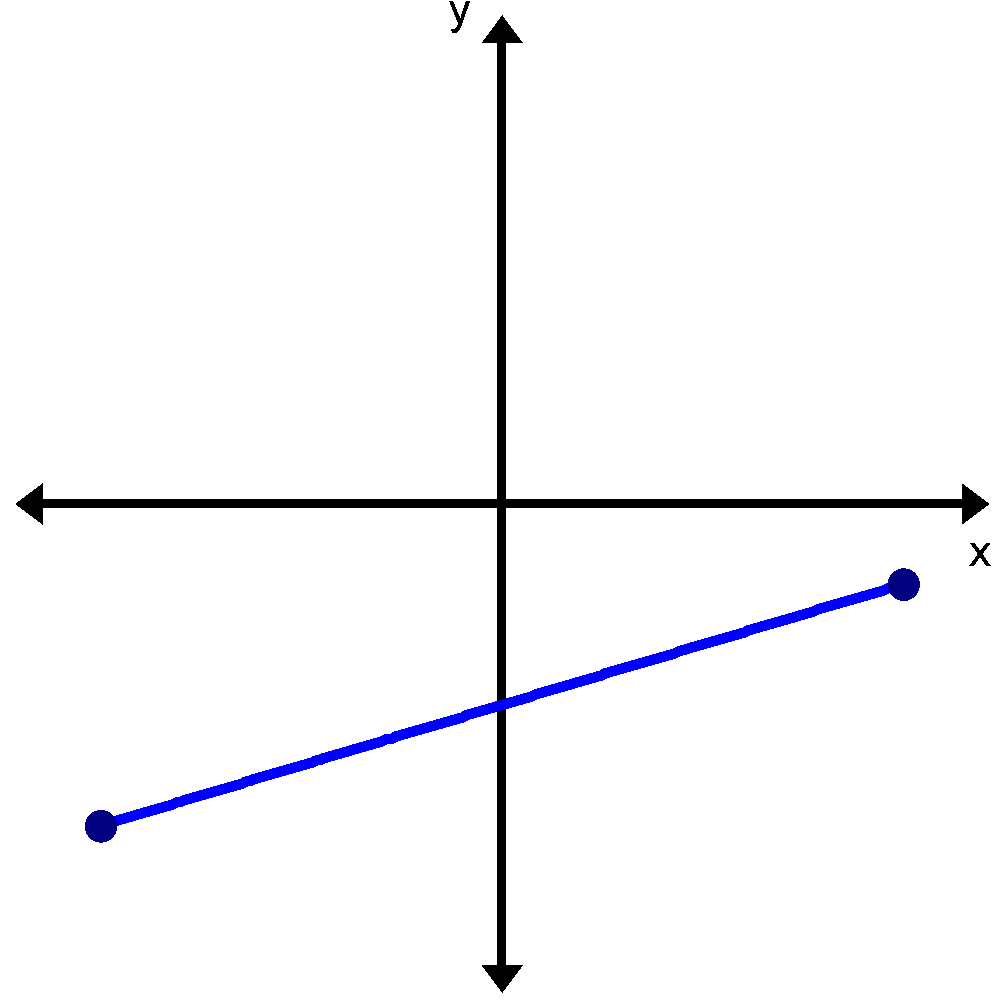 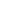 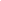    (-4, -4) (1, 6)   (-3, -6) (6, 0)   (4, -3) (-5, 9)   (-4, -2) (2, 1)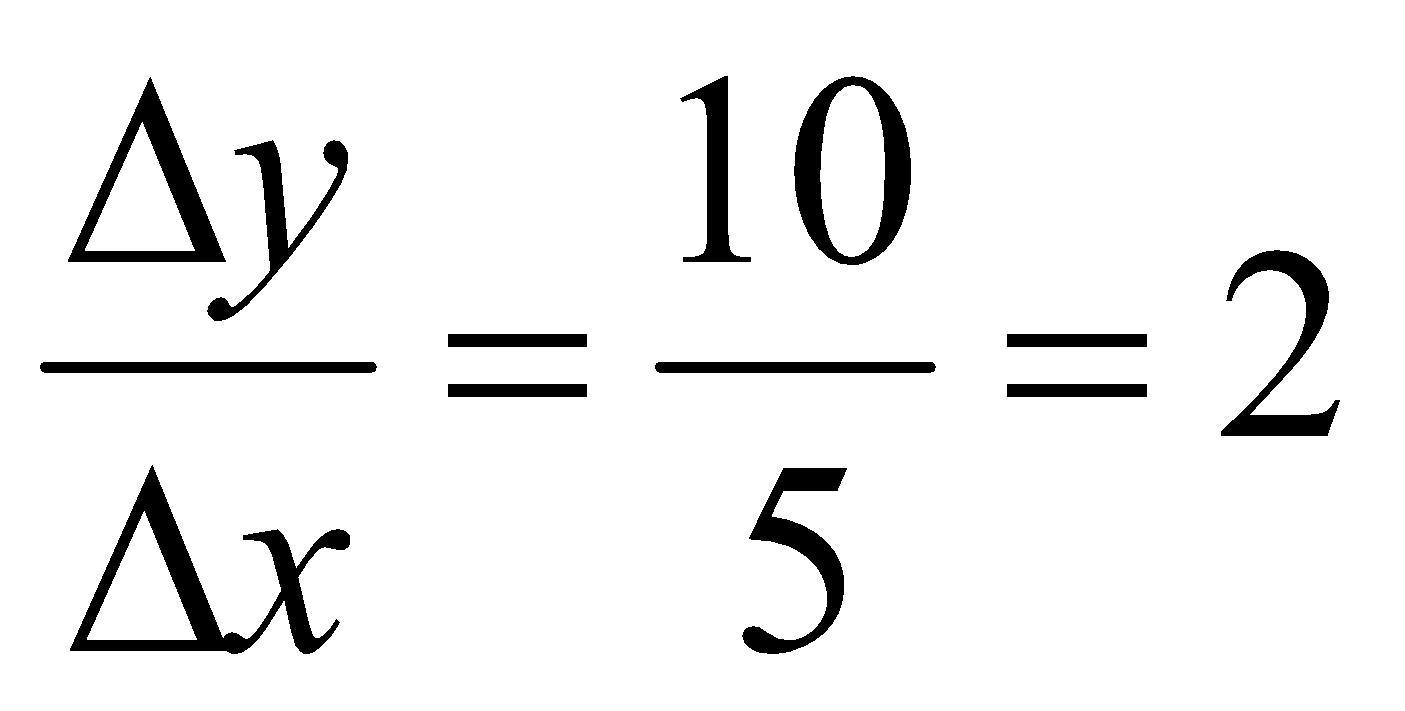 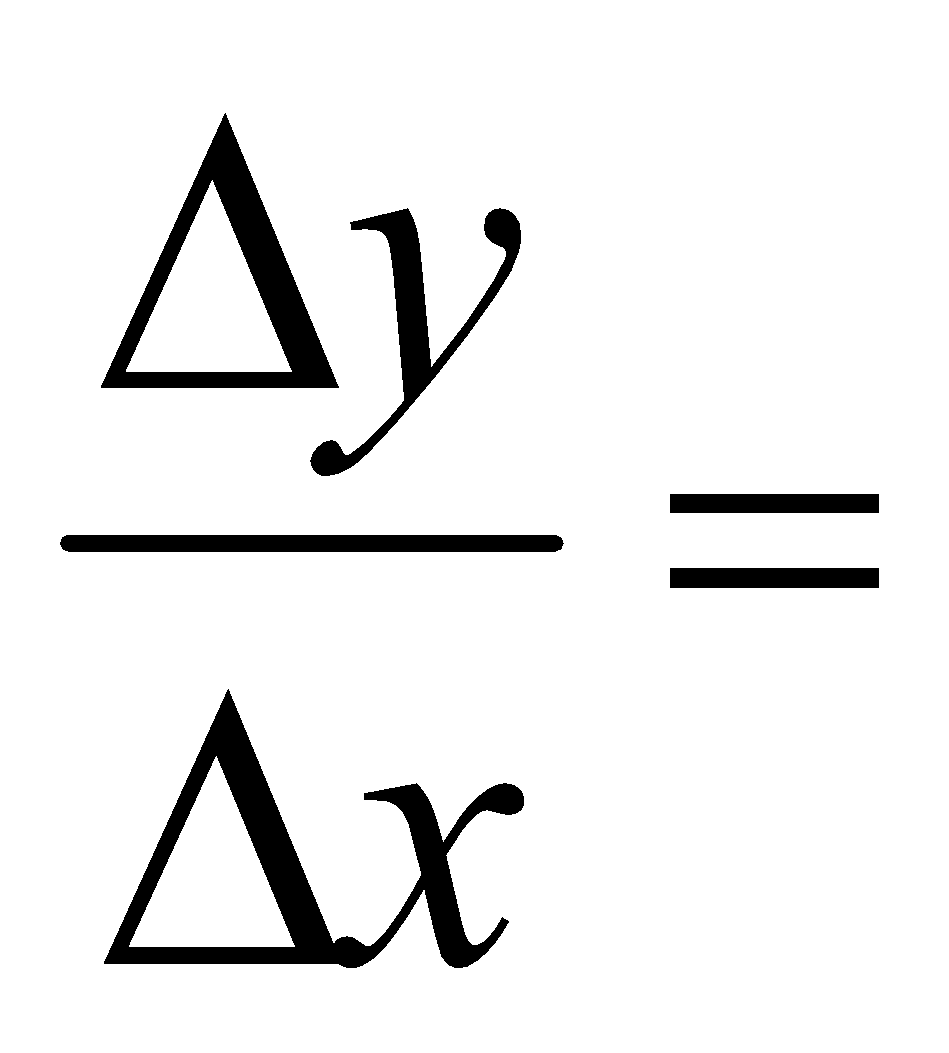 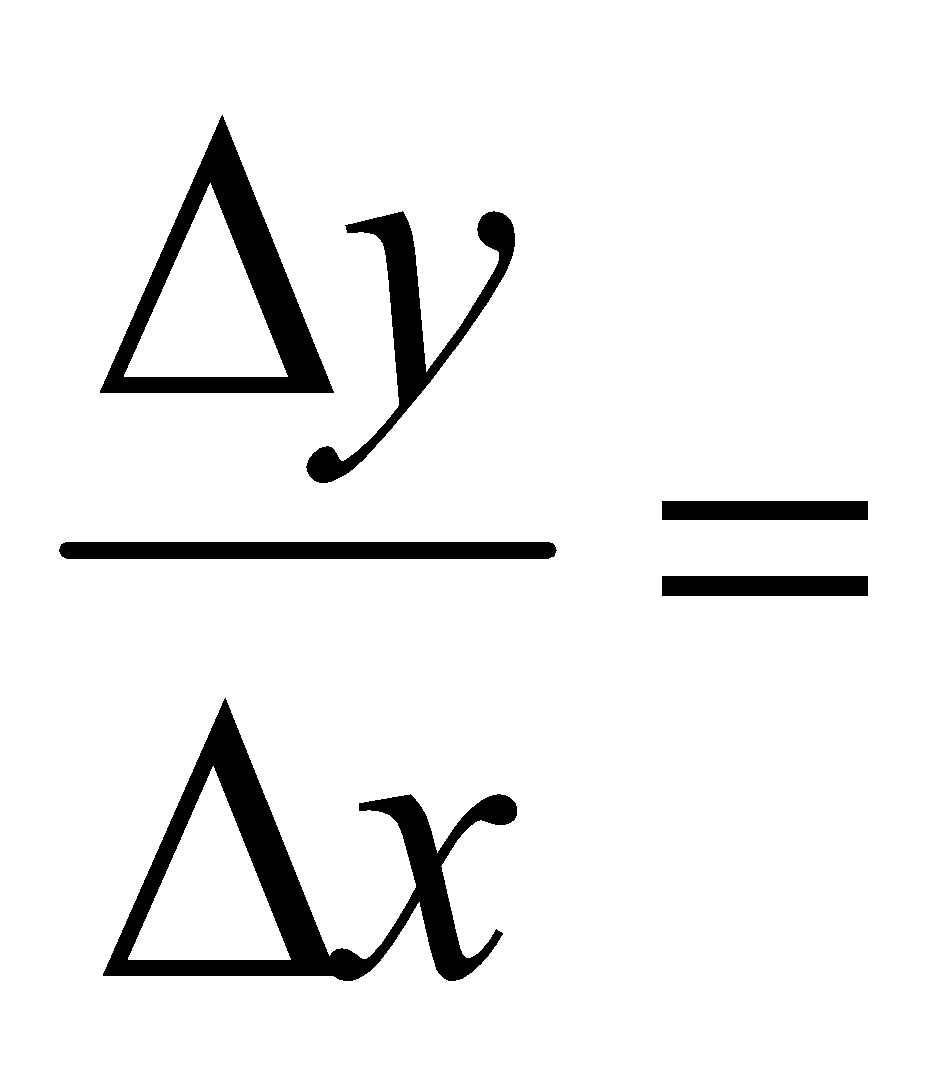 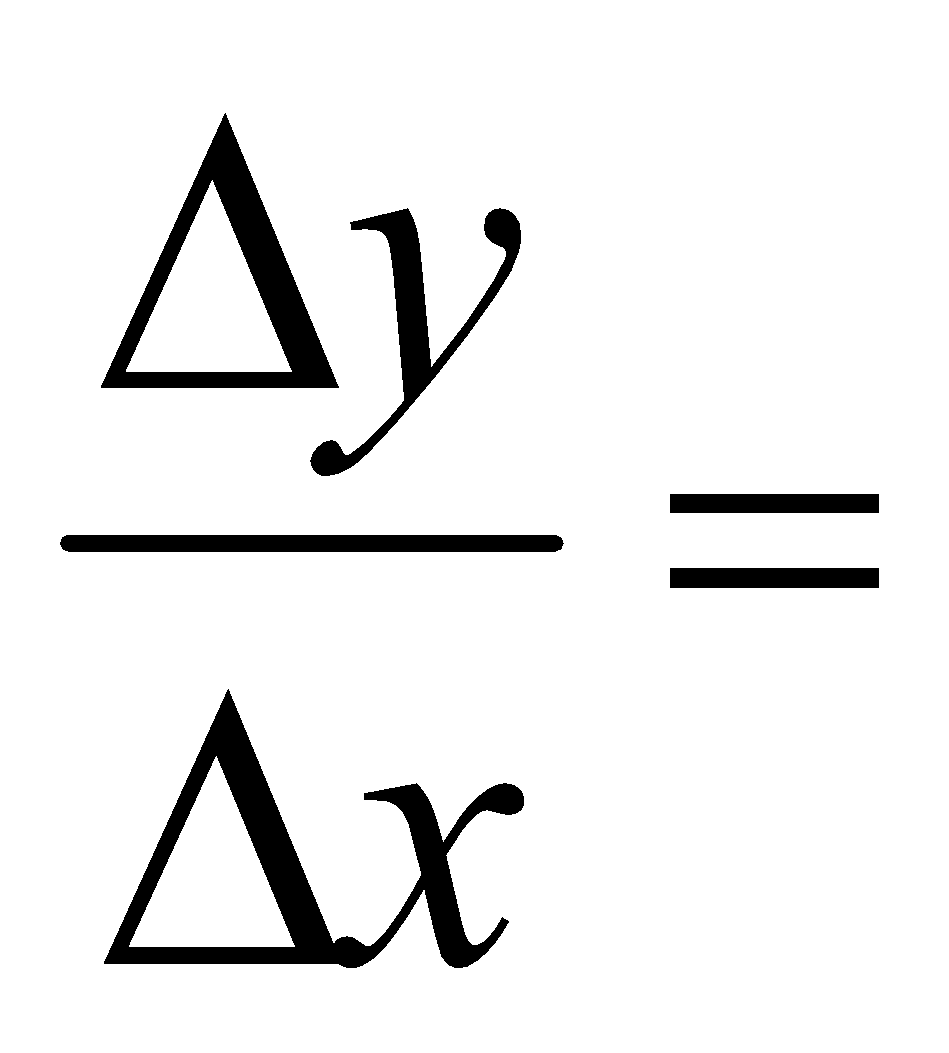 Sketch the line:Sketch the line:Sketch the line:Sketch the line:  (-3, -5) (5, -5)21.   (-5, -7) (-5, -3)22.   (-3, -1) (-1, -3)23.   (-1 , -7) (0, -2)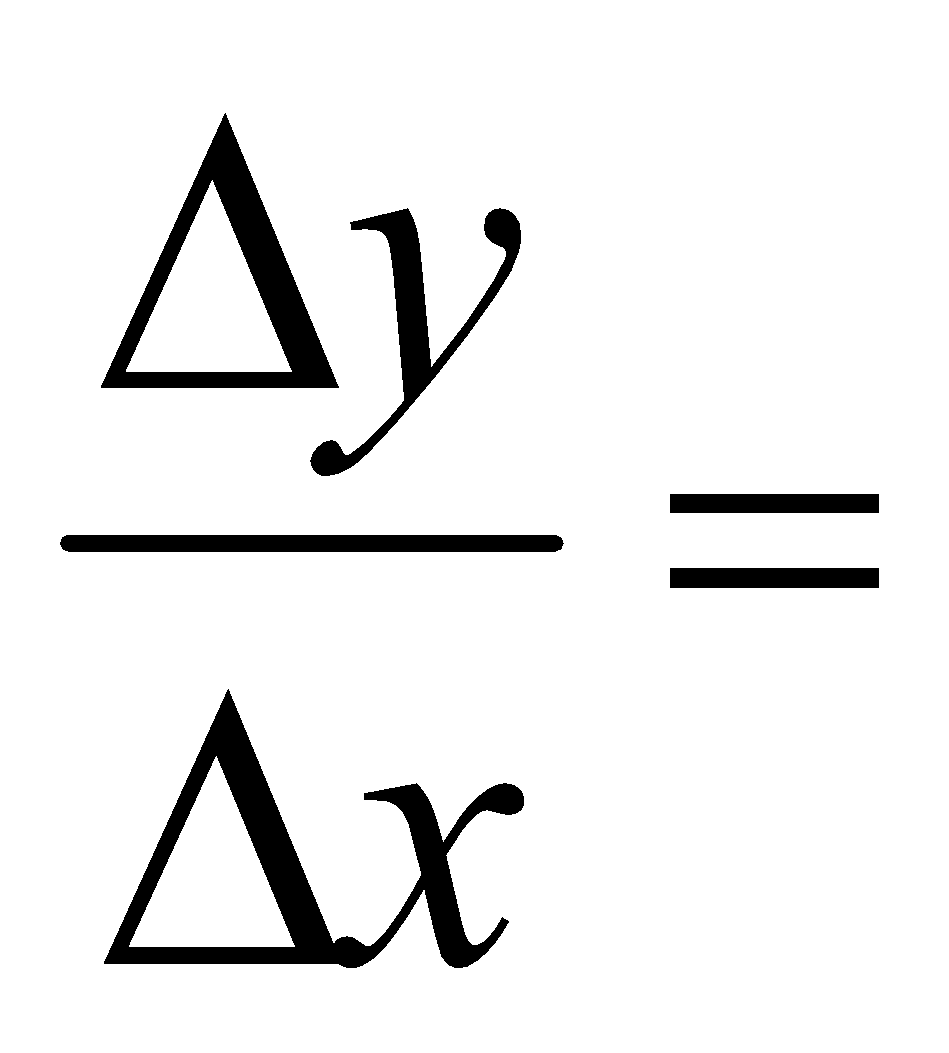 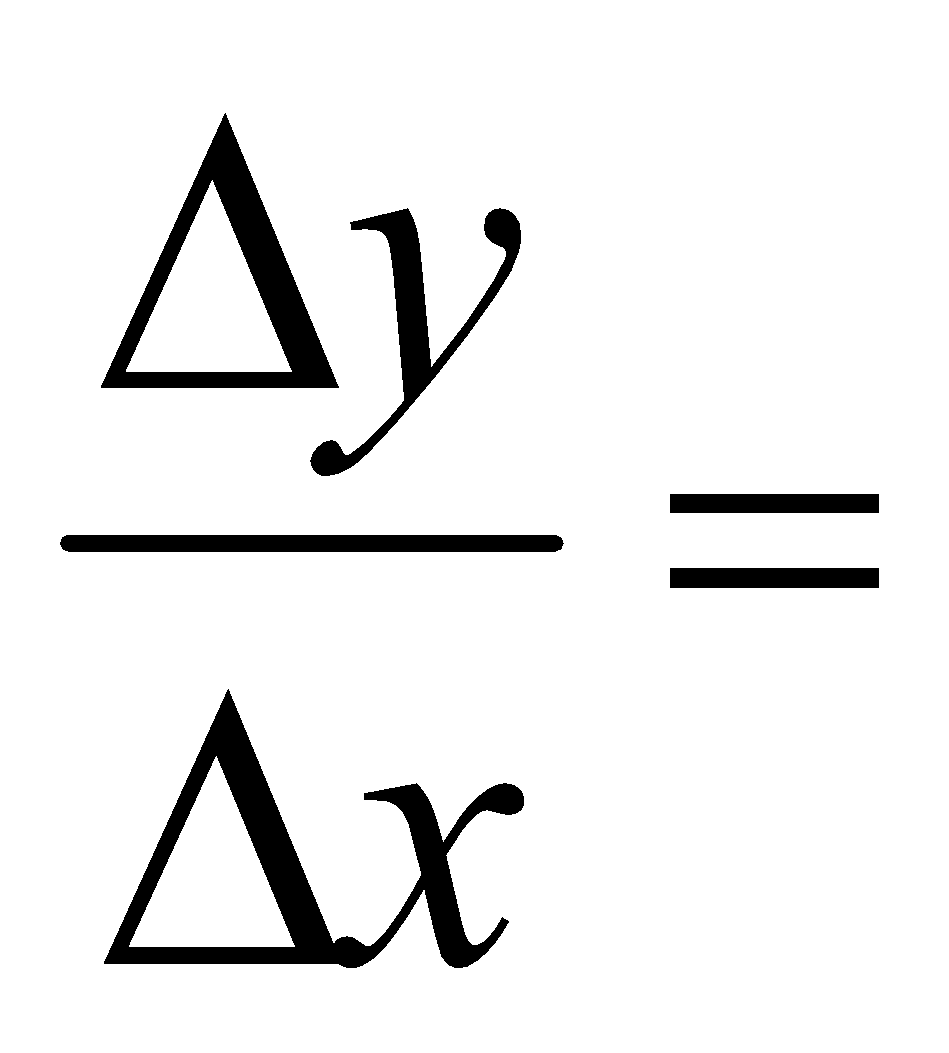 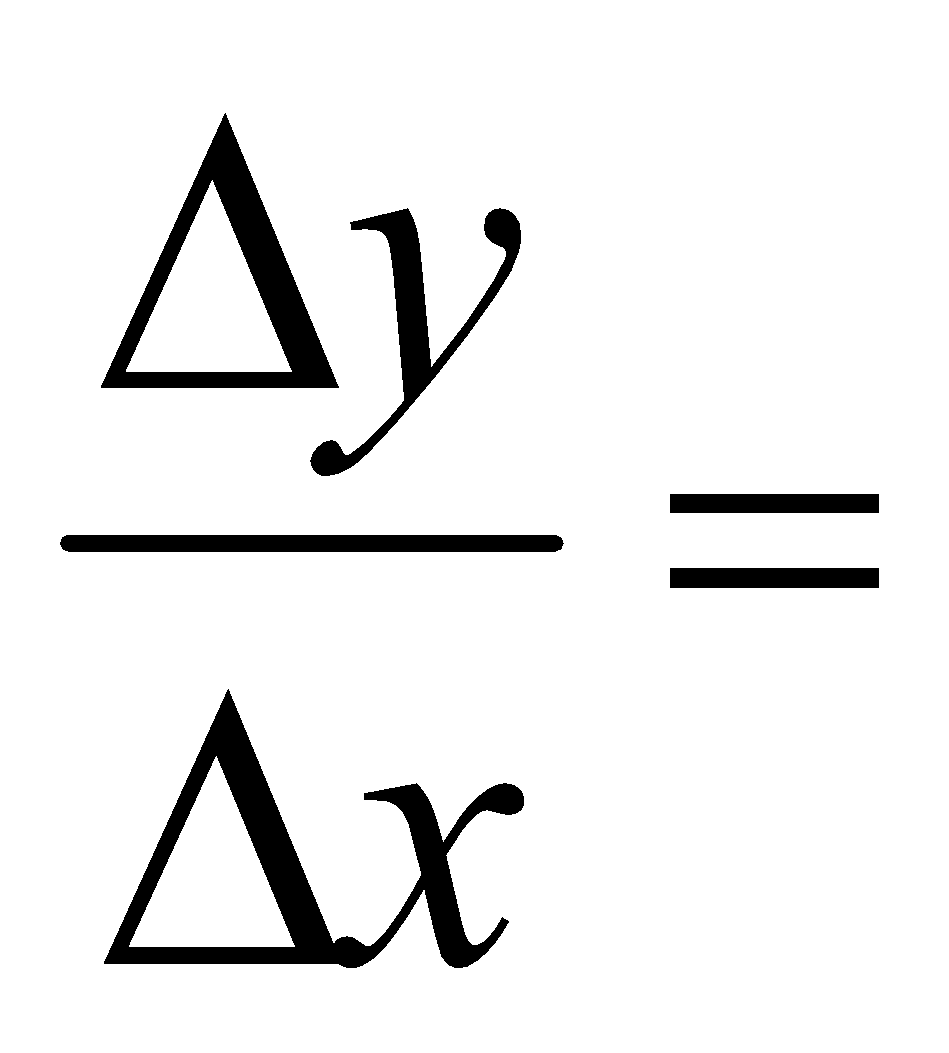 Sketch the line:Sketch the line:Sketch the line:Sketch the line:24.   ( __ , __) ( __, __ )25.   ( __, __ ) ( __ , __ )26.   ( -2, -7) (-1, -3)27.   ( -7, 6) (6, -7)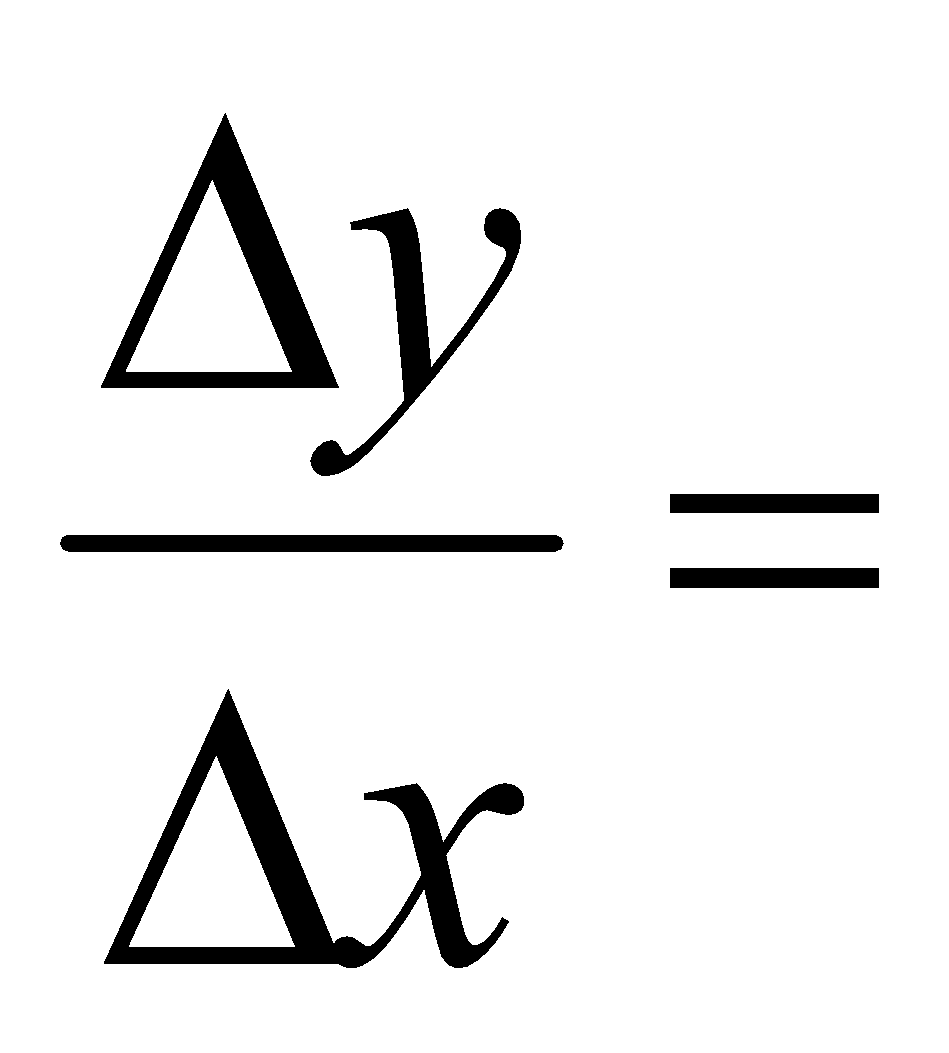 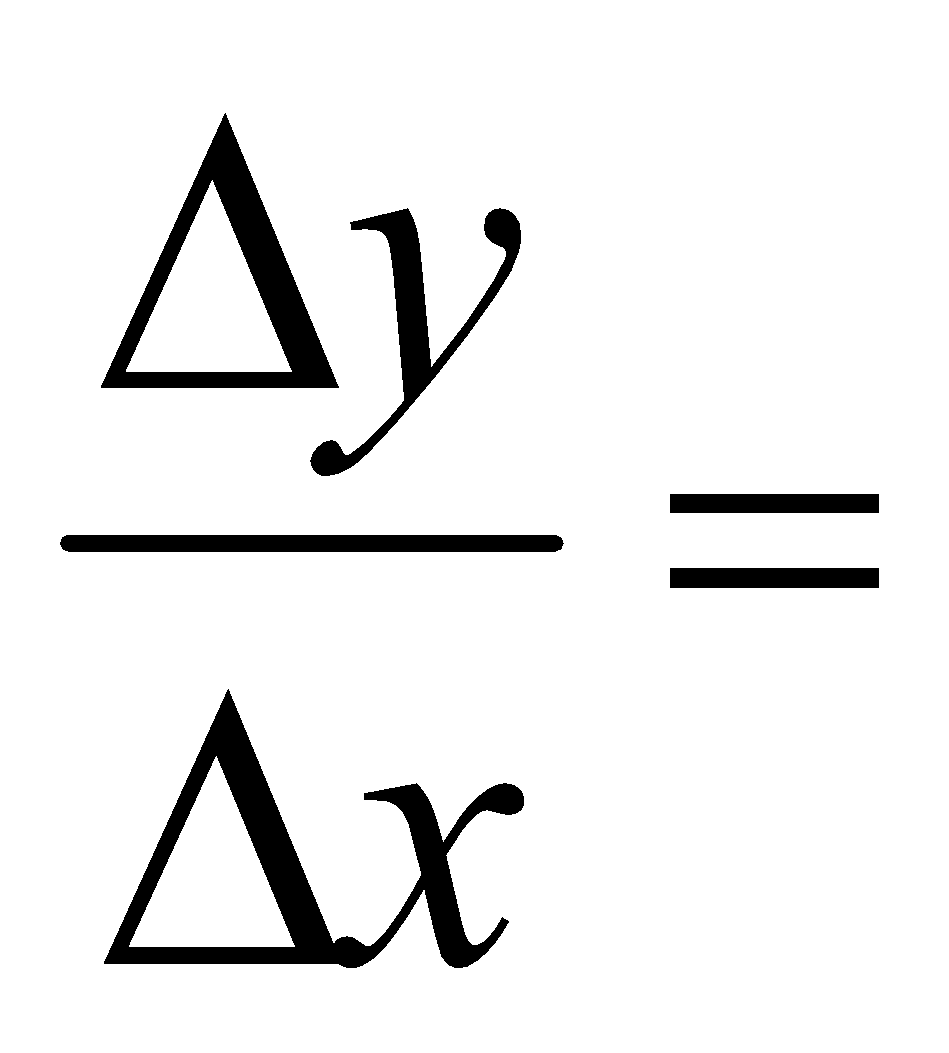 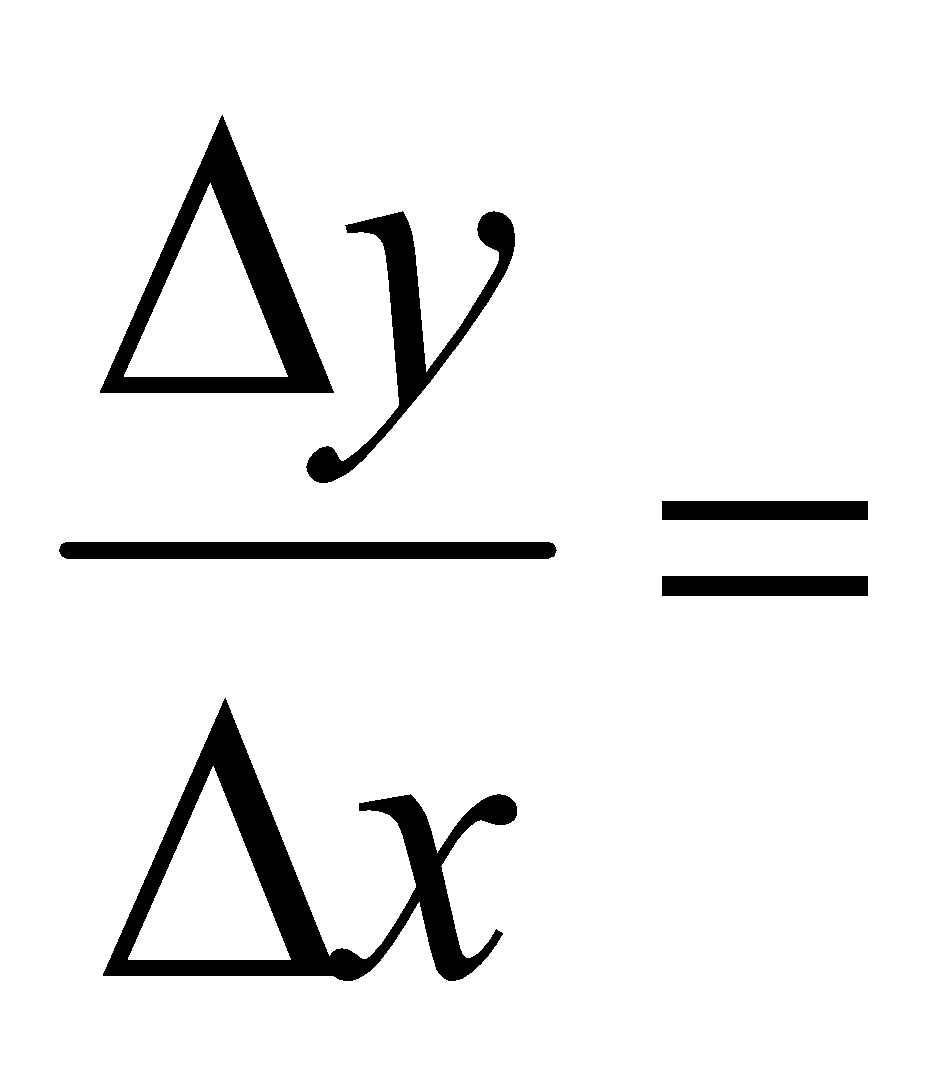 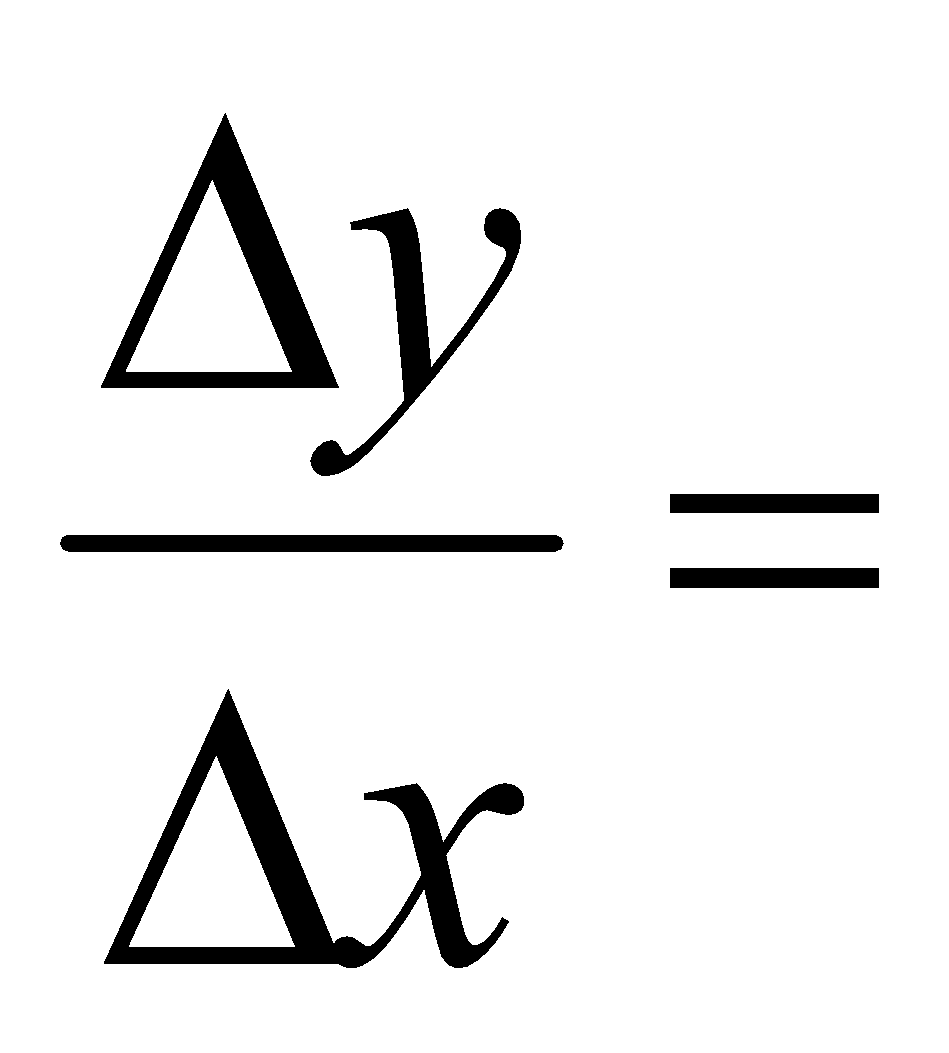 Sketch the line:Sketch the line:Sketch the line:Sketch the line: